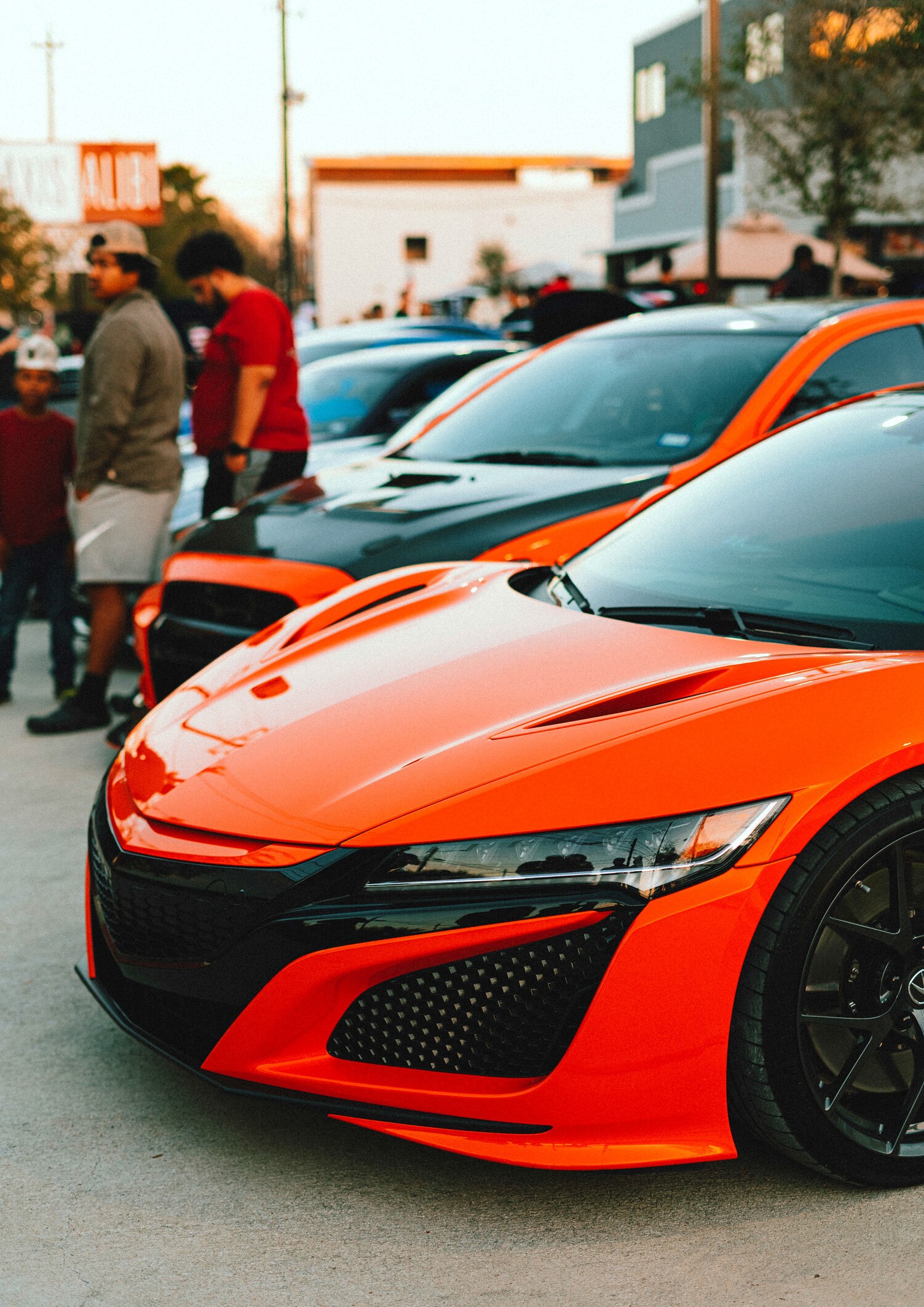 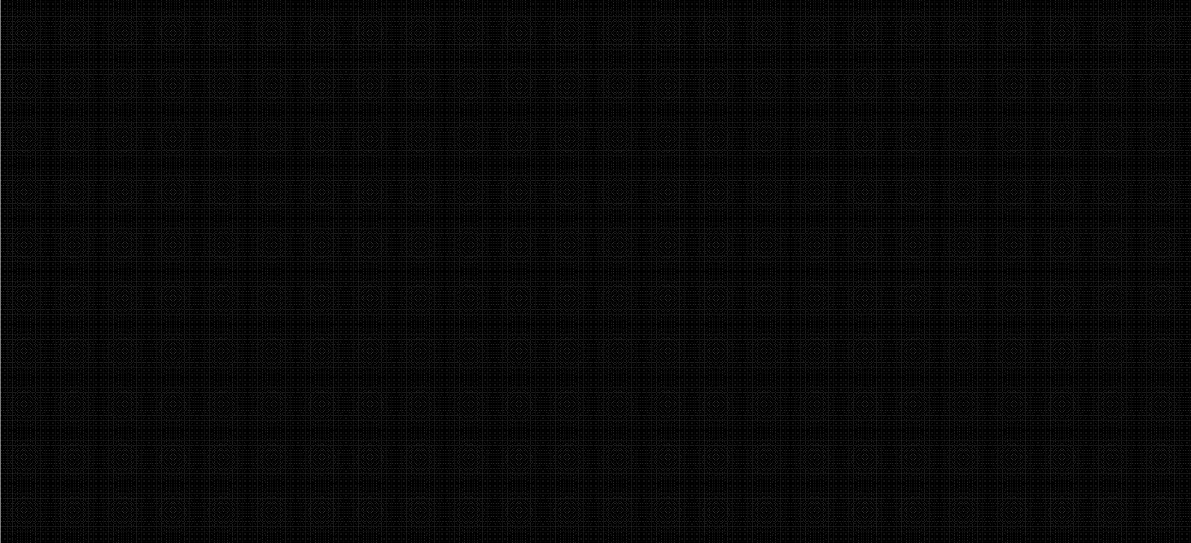 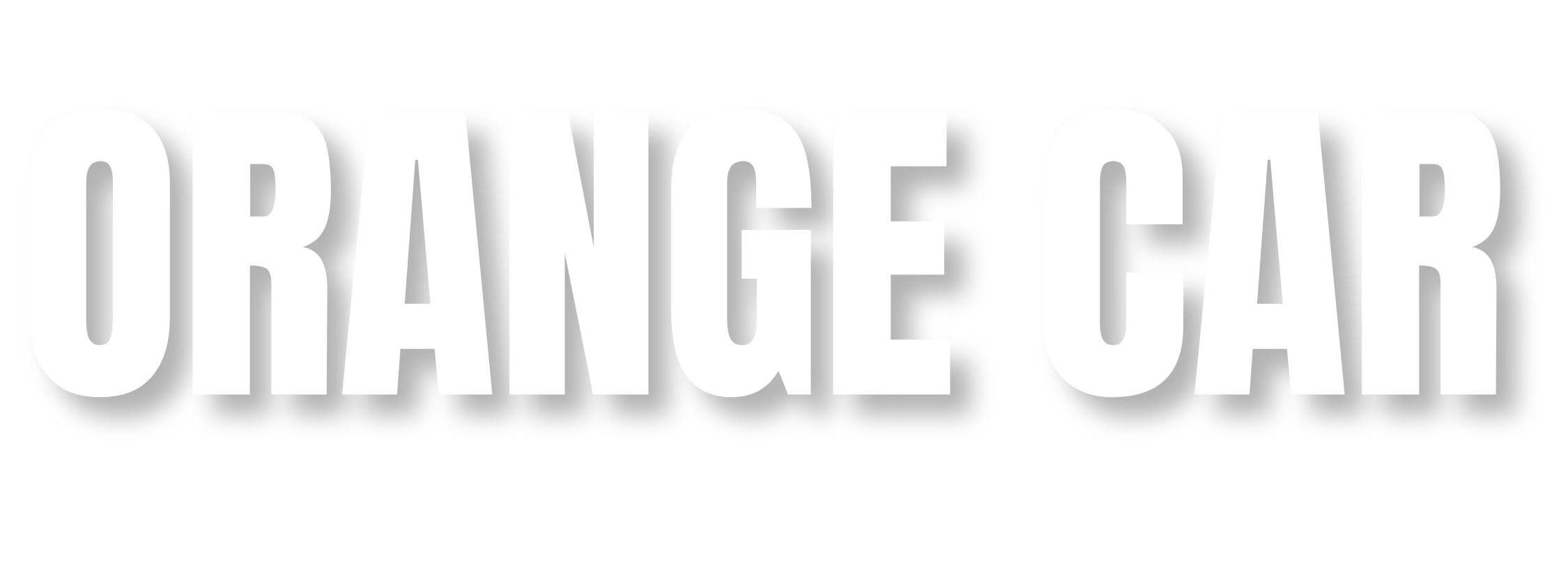 SUPERPORTADAS